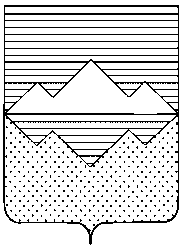 АДМИНИСТРАЦИЯСАТКИНСКОГО МУНИЦИПАЛЬНОГО РАЙОНАЧЕЛЯБИНСКОЙ ОБЛАСТИПОСТАНОВЛЕНИЕОт «06» сентября 2018 года № 685	г. Сатка	В соответствии со статьей 79 Бюджетного кодекса Российской Федерации, постановлением Администрации Саткинского муниципального района от 28.09.0216 № 686 «Об утверждении Порядка принятия решений о подготовке и реализации бюджетных инвестиций в объекты муниципальной собственности Саткинского муниципального района и Саткинского городского поселения и осуществления бюджетных инвестиций в объекты муниципальной собственности Саткинского муниципального района и Саткинского городского поселения», Государственной программой «Охрана окружающей среды Челябинской области» на 2018-2025 годы, утвержденной постановлением Правительства Челябинской области от 02.11.2017 №573-П, муниципальной программой «Охрана окружающей среды Саткинского муниципального района» на 2018-2020 годы, Уставом Саткинского муниципального района, ПОСТАНОВЛЯЮ:Осуществить бюджетные инвестиции с целью реализации мероприятий государственной программы Челябинской области «Охрана окружающей среды Челябинской области» на 2018-2025 годы: 1) Наименование объекта капитального строительства - полигон твердых коммунальных отходов города  Сатка;2) Направление инвестирования - разработка проектной документации 2 и 3 очереди полигона   твердых коммунальных отходов города Сатка;3) Местонахождение объекта – земельный участок с кадастровым номером 74:18:0702001:83, расположенный по адресу: Челябинская область, Саткинский район, Саткинское лесничество, Саткинское участковое лесничество, квартал 28, выдел 19;4) Мощность объекта капитального строительства – расчетный объем захоронения твердых коммунальных отходов 84,2 тыс. тонн в год / 421 000 м3 в год..5) Срок окончания работ по разработке проектной документации 2 и 3 очереди полигона твердых коммунальных отходов города Сатка – 31 июля 2019 года.6) Предельная стоимость проектирования объекта капитального строительства –              11 712 249,0 рублей, включая стоимость проведения государственной экологической экспертизы проектной документации, государственной экспертизы проектной документации и результатов инженерных изысканий, государственной экспертизы о проверке достоверности определения сметной стоимости объекта капитального строительства.7) Распределение предельной стоимости работ по разработке проектной документации 2 и 3 очереди полигона твердых коммунальных отходов города Сатка по годам:2018 год – 3 513 674, 70 рублей, в том числе:за счет бюджета Челябинской области –3 478 538,0 рублей;за счет бюджета Саткинского муниципального района – 35 136,70 рублей;2019 год – 8 198 574,30 рублей.Определить уполномоченным структурным подразделением по реализации бюджетных инвестиций в объект муниципальной собственности Саткинского муниципального района – полигон твердых коммунальных отходов города Сатка (2-я и 3-я очереди) - Управление строительства и архитектуры Администрации Саткинского муниципального района.Управлению строительства и архитектуры Администрации Саткинского муниципального района (Толкачева М.Л.) организовать процедуру проведения аукциона в электронной форме по определению исполнителя на разработку проектной документации 2 и 3 очереди полигона твердых коммунальных отходов города Сатка.Начальнику отдела организационной и контрольной работы Управления делами и организационной работы Корочкиной Н.П. опубликовать настоящее постановление на официальном сайте Администрации Саткинского муниципального района.Контроль исполнения настоящего постановления возложить на первого заместителя Главы Саткинского муниципального района П.А. Баранова.Глава Саткинского муниципального района  	                                     А.А. ГлазковО принятии решения о подготовке и реализации бюджетных инвестиций в объект муниципальной собственности Саткинского муниципального района 